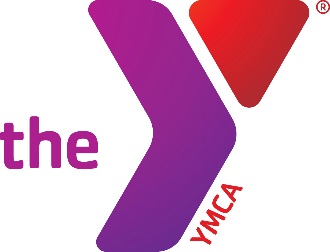 VOLUNTEER INSTRUCTIONS – YOUTH AND GOVERNMENT & MODEL UNITED NATIONSThe Volunteer Matters portal streamlines ways you volunteer with the YMCA and tracks your hours for your company or school. The system simplifies the volunteer’s interactions with the Y and helps us better track all the great work you are doing on our behalf.To Register yourself as a YMCA Volunteer, you will create a Profile:Go to: https://ymcadallas.volunteermatters.orgClick Register NowComplete the Application and SubmitLogin with Credentials Sign our Policies and SaveTo  Sign up for YG-MUN Volunteer PositionsIf you wish to evaluate or judge for Judicial or Legislative at District Conference, or to send to a contact you know that would love to help out at District Conference, click here: Youth and Government District Conference Volunteers and sign up for a shift!For Section Leaders, scroll down and sign up for the position. Thank you for volunteering with the Y! You're a part of a dynamic, diverse network of cause-driven neighbors dedicated to strengthening the foundations of community. Thank you for being a part of this important work—together, we’re building a better us.Sincerely,YMCA of Metropolitan Dallas